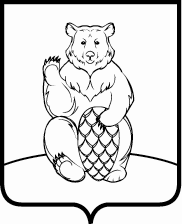 СОВЕТ ДЕПУТАТОВПОСЕЛЕНИЯ МИХАЙЛОВО-ЯРЦЕВСКОЕ В ГОРОДЕ МОСКВЕР Е Ш Е Н И Е18  октября 2018г.                                                                                                      №8/11         Об исключении невостребованного места размещения из схемы размещения нестационарного торгового объекта на 2019 год вблизи д.Терехово, на территории поселения Михайлово-Ярцевское, на земельных участках, находящихся в государственной  собственности города Москвы либо государственная собственность на которые не разграниченаВ соответствии с Постановлением Правительства Москвы от 03.02.2011 № 26-ПП «О размещении нестационарных торговых объектов, расположенных в городе Москве на земельных участках, в зданиях, строениях и сооружениях, находящихся в государственной собственности», ст. 14 Устава муниципального образования «поселение Михайлово-Ярцевское в городе Москве», Совет депутатов  поселения Михайлово-ЯрцевскоеРЕШИЛ:	1. Исключить невостребованное место размещения из схемы размещения нестационарного торгового объекта на 2019 год вблизи д.Терехово, на территории поселения Михайлово-Ярцевское, на земельных участках, находящихся в государственной собственности города Москвы либо государственная собственность на которые не разграничена.	2. Разместить на официальном сайте Администрации поселения Михайлово-Ярцевское в информационно-телекоммуникационной сети «Интернет».	3. Контроль за исполнением настоящего решения возложить на председателя Совета депутатов поселения Михайлово-Ярцевское Г.К.ЗагорскогоГлава поселения                                            Г.К. Загорский                                                                                                          Приложение                                                                                                          к решению Совета депутатов                                                                                                          Поселения Михайлово-Ярцевское                                                                                                          от 18.10.2018г. №8/11Исключение невостребованного места из схемы размещения  нестационарного торгового объекта на 2019 год вблизи д.Терехово, на территории поселения Михайлово-Ярцевское, на земельном участке, находящихся в государственной собственности города Москвы либо государственная собственность на которые не разграничена № п/пАдрес местоположения участка для размещения нестационарного торгового объектаСпециализацияВид объектаНевостребованное место исключается из схемы размещения НТО в связи с тем, что  вблизи ООО «ТОТ», находится стационарный торговый объект, магазин ООО «Анадем», часы работы 24 часаНевостребованное место исключается из схемы размещения НТО в связи с тем, что  вблизи ООО «ТОТ», находится стационарный торговый объект, магазин ООО «Анадем», часы работы 24 часаНевостребованное место исключается из схемы размещения НТО в связи с тем, что  вблизи ООО «ТОТ», находится стационарный торговый объект, магазин ООО «Анадем», часы работы 24 часаНевостребованное место исключается из схемы размещения НТО в связи с тем, что  вблизи ООО «ТОТ», находится стационарный торговый объект, магазин ООО «Анадем», часы работы 24 часа1г. Москва, поселение Михайлово-Ярцевское,  д. Терехово,площадка рядом с магазином   ООО «ТОТ»)Розничная торговля хлебом, хлебобулочными изделиямиКиоск, 6 кв.м.